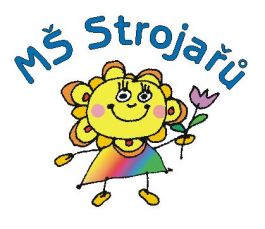 Výběrové řízení na pozici hlavní kuchařky Mateřské školy, Chrudim 4, Strojařů 846Ředitelka Mateřské školy, Chrudim 4, Strojařů 846
vyhlašuje výběrové řízení na pozici:Kuchařka: částečný úvazekPožadujemepraxe v oborumorální bezúhonnostsamostatnost, ochota učit se nové věci, komunikativnost  Doklady, které zájemce doloží před přijetímživotopis, ve kterém  budou údaje o dosavadních zaměstnáních a o odborných znalostech a dovednostech a zkušenostech týkajících se  činností souvisejících s výkonem prácekopie dokladu o nejvyšším dosaženém vzdělánívýpis z evidence Rejstříku trestů ne starší  3 měsícůlékařské potvrzení o zdravotní způsobilostisouhlas se zpracováním osobních údajů Předpokládaný termín nástupu: prosinec 2019Zájemci budou pozváni k osobnímu pohovoruSvůj zájem sdělte co nejdříve na: info@msstrojaru.cz nebo volejte 731 681 879